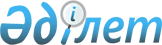 О районном бюджете на 2017-2019 годыРешение Жамбылского районного маслихата Жамбылской области от 23 декабря 2016 года № 7-2. Зарегистрировано Департаментом юстиции Жамбылской области 27 декабря 2016 года № 3266.
      Примечание РЦПИ.

      В тексте документа сохранена пунктуация и орфография оригинала.
      В соответствии со статьей 75 Бюджетного кодекса Республики Казахстан от 4 декабря 2008 года и статьей 6 Закона Республики Казахстан от 23 января 2001 года "О местном государственном управлении и самоуправлении в Республике Казахстан" Жамбылский районный маслихат РЕШИЛ:
      1. Утвердить районный бюджет на 2017-2019 годы согласно приложениям 1, 2, 3 в том числе на 2017 год в следующих объемах:
      1) доходы – 10 571 358 тысяч тенге:
      налоговые поступления – 1 744 985 тысяч тенге;
      неналоговые поступления – 10 185 тысяч тенге;
      поступления от продажи основного капитала – 110 830 тысяч тенге;
      поступления трансфертов – 8 705 358 тысяч тенге;
      2) затраты – 10 757 839 тысяч тенге;
      3) чистое бюджетное кредитование – 15 272 тысяч тенге:
      бюджетные кредиты – 30 631 тысяч тенге;
      погашение бюджетных кредитов – 15 359 тысяч тенге;
      4) сальдо по операциям с финансовыми активами – 0 тысяч тенге;
      приобретение финансовых активов – 0 тысяч тенге;
      поступления от продажи финансовых активов государства – 0 тысяч тенге;
      5) дефицит бюджета (профицит) – -201 753 тысяч тенге;
      6) финансирование дефицита бюджета (использование профицита) – 201 753 тысяч тенге:
      поступления займов – 30 631 тысяч тенге;
      погашение займов – 11 689 тысяч тенге;
      используемые остатки бюджетных средств – 182 811 тысяч тенге.
      Сноска. Пункт 1 с изменениями, внесенными решениями Жамбылского районного маслихата Жамбылской области от 02.03.2017 № 9-2 (вводится в действие с 01.01.2017); 12.04.2017 № 11-2 (вводится в действие с 01.01.2017); 14.06.2017 № 13-2 (вводится в действие с 01.01.2017); 16.08.2017 № 16-2 (вводится в действие с 01.01.2017); 18.10.2017 № 18-2 (вводится в действие с 01.01.2017); 28.11.2017 № 20-2 (вводится в действие с 01.01.2017).


      2. Принять во внимание, что размер субвенции на 2017 год из областного бюджета районному бюджету составляет 6 593 358 тысяч тенге.
      3. В соответствии со статьей 18 Закона Республики Казахстан от 8 июля 2005 года "О государственном регулировании развития агропромышленного комплекса и сельских территорий" на 2017-2019 годы предусмотреть средства на выплату надбавки к заработной плате специалистам государственных учреждений и организации социального обеспечения, образования, культуры, спорта и ветеринарии финансируемые из районного бюджета, работающих в сельских населенных пунктах в размере двадцати пяти процентов от оклада и тарифных ставок по сравнению со ставками специалистов, занимающиеся этими видами деятельности в городских условиях.
      4. В соответствии со статьей 387 Кодекса Республики Казахстан от 10 декабря 2008 года "О налогах и других обязательных платежах в бюджет" (Налоговый кодекс) установить на 2017-2019 года повышенные ставки земельного налога на 50 процентов от базовых ставок земельного налога, установленных статьями 378, 379, 381, 383 Налогового кодекса, за исключением земель, выделенных (отведенных) под автостоянки (паркинги), автозаправочные станции и занятых под казино.
      5. Утвердить резерв местного исполнительного органа района на 2017 год в размере – 26 086 тысяч тенге.
      Сноска. Пункт 5 – в редакции решения Жамбылского районного маслихата Жамбылской области от 18.10.2017 № 18-2 (вводится в действие с 01.01.2017).


      6. Утвердить перечень местных бюджетных программ, не подлежащих секвестру в процессе исполнения местного бюджета на 2017 год, согласно приложению 4. 
      7. Утвердить объемы поступлений в бюджет района (города областного значения) от продажи земельных участков сельскохозяйственного назначения на 2017 год в размере - 0 тенге согласно приложению 5.
      8. Утвердить перечень бюджетных программ развития на 2017 год, реализуемых за счет местного и республиканского бюджета согласно приложению 6. 
      9. Утвердить бюджетные программы каждого района в городе, города районного значения, поселка, аула (села), аульного (сельского) округа на 2017 год согласно приложению 7.
      10. Утвердить объем трансфертов органам местного самоуправления на 2017 год согласно приложению № 8.
      11. Контроль за исполнением данного решения и публикацию на интернет-ресурсе возложить на постоянную комиссию районного маслихата по вопросам социально-экономического развития территории, по бюджету и местным налогам. 
      12. Настоящее решение подлежит государственной регистрации в органах юстиции, решение вводится в действие со дня первого официального опубликования и распространяется на отношения, возникшие 1 января 2017 года. Бюджет Жамбылского района на 2017 год
      Сноска. Приложение 1 - в редакции решения Жамбылского районного маслихата Жамбылской области от 28.11.2017 № 20-2 (вводится в действие с 01.01.2017). Бюджет Жамбылского района на 2018 год Бюджет Жамбылского района на 2019 год Пречень бюджетных прграмм, не подлежащих секвестру в процессе неполнения районного бюджета на 2017 год Объемы поступлений в бюджет района (города областного значения) от продажи земельных участков сельскохозяйственного назначения на 2017 год. Перечень бюджетных программ развития с разделением на бюджетные программы, направленные на реализацию бюджетных инвестиционных проектов районного бюджета на 2017 год Бюджетные программы аульных округов на 2017 год
      Сноска. Приложение 7 - в редакции решения Жамбылского районного маслихата Жамбылской области от 28.11.2017 № 20-2 (вводится в действие с 01.01.2017). Трансферты местным исполнительным органам на 2017 год
      Сноска. Приложение 8 - в редакции решения Жамбылского районного маслихата Жамбылской области от 02.03.2017 № 9-2 (вводится в действие с 01.01.2017).
					© 2012. РГП на ПХВ «Институт законодательства и правовой информации Республики Казахстан» Министерства юстиции Республики Казахстан
				
      Председатель сессии

Секретарь Жамбылского

      Жамбылского районного маслихата:

районного маслихата:

      Е. Кулкеев

Р. Бегалиев
Приложение 1 к решению
Жамбылского районного маслихата
за №7-2 от 23 декабря 2016 года
Категория
Категория
Категория
Категория
Сумма, тысяч тенге
Класс
Класс
Класс
Сумма, тысяч тенге
Подкласс
Подкласс
Наименование
1. ДОХОДЫ
10571358
1
НАЛОГОВЫЕ ПОСТУПЛЕНИЯ
1744985
01
Подоходный налог
361500
2
Индивидуальный подоходный налог
361500
03
Социальный налог
297000
1
Социальный налог
297000
04
Hалоги на собственность
902785
1
Hалоги на имущество
770785
3
Земельный налог
4500
4
Hалог на транспортные средства
124000
5
Единый земельный налог
3500
05
Внутренние налоги на товары, работы и услуги
173400
2
Акцизы
145700
3
Поступления за использование природных и других ресурсов
4000
4
Сборы за ведение предпринимательской и профессиональной деятельности
23700
08
Обязательные платежи, взимаемые за совершение юридически значимых действий и (или) выдачу документов уполномоченными на то государственными органами или должностными лицами
10300
1
Государственная пошлина
10300
2
НЕНАЛОГОВЫЕ ПОСТУПЛЕНИЯ
10185
01
Доходы от государственной собственности
1685
5
Доходы от аренды имущества, находящегося в республиканской собственности
1685
06
Прочие неналоговые поступления
8500
1
Прочие неналоговые поступления
8500
3
ПОСТУПЛЕНИЯ ОТ ПРОДАЖИ ОСНОВНОГО КАПИТАЛА
110830
03
Продажа земли и нематериальных активов
110830
1
Продажа земли
96112
2
Продажа нематериальных активов
14718
4
ПОСТУПЛЕНИЯ ТРАНСФЕРТОВ
8705358
02
Трансферты из вышестоящих органов государственного управления
8705358
2
Трансферты из областного бюджета
8 705 358
Функциональная группа
Функциональная группа
Функциональная группа
Функциональная группа
2017 год, сумма тысяч тенге
Администратор бюджетных программ
Администратор бюджетных программ
Администратор бюджетных программ
2017 год, сумма тысяч тенге
Программа
Программа
2017 год, сумма тысяч тенге
Наименование
2017 год, сумма тысяч тенге
2. Затраты
10757839
01
Государственные услуги общего характера
674320
112
Аппарат маслихата района (города областного значения)
19207
001
Услуги по обеспечению деятельности маслихата района (города областного значения)
18992
003
Капитальные расходы государственного органа
215
122
Аппарат акима района (города областного значения)
114494
001
Услуги по обеспечению деятельности акима района (города областного значения)
111820
003
Капитальные расходы государственного органа
2674
123
Аппарат акима района в городе, города районного значения, поселка, села, сельского округа
428269
001
Услуги по обеспечению деятельности акима района в городе, города районного значения, поселка, села, сельского округа
404722
022
Капитальные расходы государственного органа
23547
452
Отдел финансов района (города областного значения)
20567
001
Услуги по реализации государственной политики в области исполнения бюджета района (города областного значения) и управления коммунальной собственностью района (города областного значения)
20200
010
Приватизация, управление коммунальным имуществом, постприватизационная деятельность и регулирование споров, связанных с этим
30
018
Капитальные расходы государственного органа
337
453
Отдел экономики и бюджетного планирования района (города областного значения)
18441
001
Услуги по реализации государственной политики в области формирования и развития экономической политики, системы государственного планирования и управления района (города областного значения)
17685
004
Капитальные расходы государственного органа
756
458
Отдел жилищно-коммунального хозяйства, пассажирского транспорта и автомобильных дорог района (города областного значения)
62568
001
Услуги по реализации государственной политики на местном уровне в области жилищно-коммунального хозяйства, пассажирского транспорта и автомобильных дорог
28590
013
Капитальные расходы государственного органа
337
067
Капитальные расходы подведомственных государственных учреждений и организаций
33641
494
Отдел предпринимательства и промышленности района (города областного значения)
10774
001
Услуги по реализации государственной политики на местном уровне в области развития предпринимательства и промышленности
10231
003
Капитальные расходы государственного органа
543
02
Оборона
68747
122
Аппарат акима района (города областного значения)
68747
005
Мероприятия в рамках исполнения всеобщей воинской обязанности
4910
006
Предупреждение и ликвидация чрезвычайных ситуаций масштаба района (города областного значения)
63837
03
Общественный порядок, безопасность, правовая, судебная, уголовно-исполнительная деятельность
4700
458
Отдел жилищно-коммунального хозяйства, пассажирского транспорта и автомобильных дорог района (города областного значения)
4700
021
Обеспечение безопасности дорожного движения в населенных пунктах
4700
04
Образование
6002755
464
Отдел образования района (города областного значения)
317522
009
Обеспечение деятельности организаций дошкольного воспитания и обучения
317522
464
Отдел образования района (города областного значения)
613676
040
Реализация государственного образовательного заказа в дошкольных организациях образования
613676
123
Аппарат акима района в городе, города районного значения, поселка, села, сельского округа
22880
005
Организация бесплатного подвоза учащихся до школы и обратно в сельской местности
22880
464
Отдел образования района (города областного значения)
4597995
003
Общеобразовательное обучение
4507100
006
Дополнительное образование для детей
90895
465
Отдел физической культуры и спорта района (города областного значения)
120658
017
Дополнительное образование для детей и юношества по спорту
120658
464
Отдел образования района (города областного значения)
307341
001
Услуги по реализации государственной политики на местном уровне в области образования
28052
005
Приобретение и доставка учебников, учебно-методических комплексов для государственных учреждений образования района (города областного значения)
149958
012
Капитальные расходы государственного органа
657
015
Ежемесячная выплата денежных средств опекунам (попечителям) на содержание ребенка-сироты (детей-сирот), и ребенка (детей), оставшегося без попечения родителей
24183
029
Обследование психического здоровья детей и подростков и оказание психолого-медико-педагогической консультативной помощи населению
25581
067
Капитальные расходы подведомственных государственных учреждений и организаций
78910
466
Отдел архитектуры, градостроительства и строительства района (города областного значения)
22683
021
Строительство и реконструкция объектов начального, основного среднего и общего среднего образования
17039
037
Строительство и реконструкция объектов дошкольного воспитания и обучения
5644
06
Социальная помощь и социальное обеспечение
748837
464
Отдел образования района (города областного значения)
36202
030
Содержание ребенка (детей), переданного патронатным воспитателям
28173
031
Государственная поддержка по содержанию детей-сирот и детей, оставшихся без попечения родителей, в детских домах семейного типа и приемных семьях
8029
451
Отдел занятости и социальных программ района (города областного значения)
587542
002
Программа занятости
231802
004
Оказание социальной помощи на приобретение топлива специалистам здравоохранения, образования, социального обеспечения, культуры, спорта и ветеринарии в сельской местности в соответствии с законодательством Республики Казахстан
11095
005
Государственная адресная социальная помощь
4897
006
Оказание жилищной помощи
7498
007
Социальная помощь отдельным категориям нуждающихся граждан по решениям местных представительных органов
19664
010
Материальное обеспечение детей-инвалидов, воспитывающихся и обучающихся на дому
4808
014
Оказание социальной помощи нуждающимся гражданам на дому
25115
016
Государственные пособия на детей до 18 лет
189850
017
Обеспечение нуждающихся инвалидов обязательными гигиеническими средствами и предоставление услуг специалистами жестового языка, индивидуальными помощниками в соответствии с индивидуальной программой реабилитации инвалида
58780
023
Обеспечение деятельности центров занятости населения
34033
451
Отдел занятости и социальных программ района (города областного значения)
125093
001
Услуги по реализации государственной политики на местном уровне в области обеспечения занятости и реализации социальных программ для населения
34340
011
Оплата услуг по зачислению, выплате и доставке пособий и других социальных выплат
1507
021
Капитальные расходы государственного органа
672
050
Реализация Плана мероприятий по обеспечению прав и улучшению качества жизни инвалидов в Республике Казахстан на 2012 – 2018 годы
10474
067
Капитальные расходы подведомственных государственных учреждений и организаций
4520
025
Внедрение обусловленной денежной помощи по проекту Өрлеу
73580
07
Жилищно-коммунальное хозяйство
1962811
458
Отдел жилищно-коммунального хозяйства, пассажирского транспорта и автомобильных дорог района (города областного значения)
17144
003
Организация сохранения государственного жилищного фонда
7866
005
Снос аварийного и ветхого жилья
9278
463
Отдел земельных отношений района (города областного значения)
37209
016
Изъятие земельных участков для государственных нужд
37209
464
Отдел образования района (города областного значения)
155095
026
Ремонт объектов городов и сельских населенных пунктов в рамках Программы развития продуктивной занятости и массового предпринимательства
155095
466
Отдел архитектуры, градостроительства и строительства района (города областного значения)
629140
003
Проектирование и (или) строительство, реконструкция жилья коммунального жилищного фонда
147227
004
Проектирование, развитие и (или) обустройство инженерно-коммуникационной инфраструктуры
459770
005
Развитие коммунального хозяйства
22143
123
Аппарат акима района в городе, города районного значения, поселка, аула (села), аульного (сельского) округа
102115
014
Организация водоснабжения населенных пунктов
102115
458
Отдел жилищно-коммунального хозяйства, пассажирского транспорта и автомобильных дорог района (города областного значения)
30088
012
Функционирование системы водоснабжения и водоотведения
30088
466
Отдел архитектуры, градостроительства и строительства района (города областного значения)
867462
058
Развитие системы водоснабжения и водоотведения в сельских населенных пунктах
867462
123
Аппарат акима района в городе, города районного значения, поселка, аула (села), аульного (сельского) округа
8278
008
Освещение улиц населенных пунктов
3910
009
Обеспечение санитарии населенных пунктов
1288
011
Благоустройство и озеленение населенных пунктов
3080
458
Отдел жилищно-коммунального хозяйства, пассажирского транспорта и автомобильных дорог района (города областного значения)
116280
015
Освещение улиц в населенных пунктах
65291
016
Обеспечение санитарии населенных пунктов
22630
018
Благоустройство и озеленение населенных пунктов
28359
08
Культура, спорт, туризм и информационное пространство
416247
455
Отдел культуры и развития языков района (города областного значения)
158855
003
Поддержка культурно-досуговой работы
158855
466
Отдел архитектуры, градостроительства и строительства района (города областного значения)
17630
011
Развитие объектов культуры
17630
465
Отдел физической культуры и спорта района (города областного значения)
35705
001
Услуги по реализации государственной политики на местном уровне в сфере физической культуры и спорта
25292
004
Капитальные расходы государственного органа
515
005
Развитие массового спорта и национальных видов спорта
2210
006
Проведение спортивных соревнований на районном (города областного значения) уровне
2500
007
Подготовка и участие членов сборных команд района (города областного значения) по различным видам спорта на областных спортивных соревнованиях
4567
032
Капитальные расходы подведомственных государственных учреждений и организаций
621
466
Отдел архитектуры, градостроительства и строительства района (города областного значения)
6500
008
Развитие объектов спорта
6500
455
Отдел культуры и развития языков района (города областного значения)
89234
006
Функционирование районных (городских) библиотек
88234
007
Развитие государственного языка и других языков народа Казахстана
1000
456
Отдел внутренней политики района (города областного значения)
24714
002
Услуги по проведению государственной информационной политики через газеты и журналы
24714
455
Отдел культуры и развития языков района (города областного значения)
16601
001
Услуги по реализации государственной политики на местном уровне в области развития языков и культуры
11359
010
Капитальные расходы государственного органа
808
032
Капитальные расходы подведомственных государственных учреждений и организаций
4434
456
Отдел внутренней политики района (города областного значения)
67008
001
Услуги по реализации государственной политики на местном уровне в области информации, укрепления государственности и формирования социального оптимизма граждан
21147
003
Реализация мероприятий в сфере молодежной политики
45274
006
Капитальные расходы государственного органа
265
032
Капитальные расходы подведомственных государственных учреждений и организаций
322
09
Топливно-энергетический комплекс и недропользование
4499
458
Отдел жилищно-коммунального хозяйства, пассажирского транспорта и автомобильных дорог района (города областного значения)
220
036
Развитие газотранспортной системы
220
466
Отдел архитектуры, градостроительства и строительства района (города областного значения)
4279
036
Развитие газотранспортной системы
4279
10
Сельское, водное, лесное, рыбное хозяйство, особо охраняемые природные территории, охрана окружающей среды и животного мира, земельные отношения
201565
462
Отдел сельского хозяйства района (города областного значения)
29745
001
Услуги по реализации государственной политики на местном уровне в сфере сельского хозяйства
19196
006
Капитальные расходы государственного органа
422
099
Реализация мер по оказанию социальной поддержки специалистов
10127
466
Отдел архитектуры, градостроительства и строительства района (города областного значения)
772
010
Развитие объектов сельского хозяйства
772
473
Отдел ветеринарии района (города областного значения)
58439
001
Услуги по реализации государственной политики на местном уровне в сфере ветеринарии
38577
003
Капитальные расходы государственного органа
2497
005
Обеспечение функционирования скотомогильников (биотермических ям)
750
007
Организация отлова и уничтожения бродячих собак и кошек
3000
008
Возмещение владельцам стоимости изымаемых и уничтожаемых больных животных, продуктов и сырья животного происхождения
6964
009
Проведение ветеринарных мероприятий по энзоотическим болезням животных
1980
010
Проведение мероприятий по идентификации сельскохозяйственных животных
4671
463
Отдел земельных отношений района (города областного значения)
19421
001
Услуги по реализации государственной политики в области регулирования земельных отношений на территории района (города областного значения)
15228
006
Землеустройство, проводимое при установлении границ районов, городов областного значения, районного значения, сельских округов, поселков, сел
3836
007
Капитальные расходы государственного органа
357
473
Отдел ветеринарии района (города областного значения)
93188
011
Проведение противоэпизоотических мероприятий
93188
11
Промышленность, архитектурная, градостроительная и строительная деятельность
19602
466
Отдел архитектуры, градостроительства и строительства района (города областного значения)
19602
001
Услуги по реализации государственной политики в области строительства, улучшения архитектурного облика городов, районов и населенных пунктов области и обеспечению рационального и эффективного градостроительного освоения территории района (города областного значения)
19280
015
Капитальные расходы государственного органа
322
12
Транспорт и коммуникации
400605
123
Аппарат акима района в городе, города районного значения, поселка, аула (села), аульного (сельского) округа
181679
013
Обеспечение функционирования автомобильных дорог в городах районного значения, поселках, селах, сельских округах
2742
045
Капитальный и средний ремонт автомобильных дорог улиц населенных пунктов
178937
458
Отдел жилищно-коммунального хозяйства, пассажирского транспорта и автомобильных дорог района (города областного значения)
218926
023
Обеспечение функционирования автомобильных дорог
35474
045
Капитальный и средний ремонт автомобильных дорог районного значения и улиц населенных пунктов
183452
13
Прочие
97756
123
Аппарат акима района в городе, города районного значения, поселка, аула (села), аульного (сельского) округа
71670
040
Реализация мер по содействию экономическому развитию регионов в рамках Программы развития регионов до 2020 года
71670
452
Отдел финансов района (города областного значения)
26086
012
Резерв местного исполнительного органа района (города областного значения)
26086
14
Обслуживание долга
18
452
Отдел финансов района (города областного значения)
18
013
Обслуживание долга местных исполнительных органов по выплате вознаграждений и иных платежей по займам из областного бюджета
18
15
Трансферты
155377
452
Отдел финансов района (города областного значения)
155377
006
Возврат неиспользованных (недоиспользованных) целевых трансфертов
321
007
Бюджетные изъятия
22663
054
Возврат сумм неиспользованных (недоиспользованных) целевых трансфертов, выделенных из республиканского бюджета за счет целевого трансферта из Национального фонда Республики Казахстан
10
051
Трансферты органам местного самоуправления
132383
3. Чистое бюджетное кредитование
15272
Бюджетные кредиты
30631
10
Сельское, водное, лесное, рыбное хозяйство, особо охраняемые природные территории, охрана окружающей среды и животного мира, земельные отношения
30631
462
Отдел предпринимательства и сельского хозяйства района (города областного значения)
30631
008
Бюджетные кредиты для реализации мер социальной поддержки специалистов
30631
Функциональная группа
Функциональная группа
Функциональная группа
Функциональная группа
Администратор бюджетных программ
Администратор бюджетных программ
Администратор бюджетных программ
Программа
Программа
Погашение бюджетных кредитов
15359
Категория
Категория
Категория
Категория
Класс
Класс
Класс
Подкласс
Подкласс
5
Погашение бюджетных кредитов
15359
01
Погашение бюджетных кредитов
15359
1
Погашение бюджетных кредитов, выданных из государственного бюджета
15359
Функциональная группа
Функциональная группа
Функциональная группа
Функциональная группа
Администратор бюджетных программ
Администратор бюджетных программ
Администратор бюджетных программ
Программа
Программа
4. Сальдо по операциям с финансовыми активами:
0
Приобретение финансовых активов
0
Категория
Категория
Категория
Категория
Класс
Класс
Класс
Подкласс
Подкласс
Поступления от продажи финансовых активов государства
0
01
Поступления от продажи финансовых активов государства
0
1
Поступления от продажи финансовых активов внутри страны
0
Функциональная группа
Функциональная группа
Функциональная группа
Функциональная группа
Администратор бюджетных программ
Администратор бюджетных программ
Администратор бюджетных программ
Программа
Программа
5. Дефицит (профицит) бюджета
-201753
6. Финансирование дефицита (использование профицита) бюджета
201753
Категория
Категория
Категория
Категория
Класс
Класс
Класс
Подкласс
Подкласс
7
Поступления займов
30631
01
Внутренние государственные займы
30631
2
Договоры займа
30631
16
Погашение займов
11689
452
Отдел финансов района (города областного значения)
11689
008
Погашение долга местного исполнительного органа перед вышестоящим бюджетом
11689
021
Возврат неиспользованных бюджетных кредитов, выданных из местного бюджета
0
8
Движение остатков бюджетных средств
182811Приложение 2 к решению
Жамбылского районного маслихата
за № 7-2 от 23 декабря 2016 года
Категория
Категория
Категория
Категория
Сумма, тысяч тенге
Класс
Класс
Класс
Сумма, тысяч тенге
Подкласс
Подкласс
Наименование
1. ДОХОДЫ
9 978 722
1
НАЛОГОВЫЕ ПОСТУПЛЕНИЯ
1 549 460
01
Подоходный налог
364 167
2
Индивидуальный подоходный налог
364 167
03
Социальный налог
301 745
1
Социальный налог
301 745
04
Hалоги на собственность
755 398
1
Hалоги на имущество
666 788
3
Земельный налог
9 810
4
Hалог на транспортные средства
74 300
5
Единый земельный налог
4 500
05
Внутренние налоги на товары, работы и услуги
117 650
2
Акцизы
98 000
3
Поступления за использование природных и других ресурсов
2 950
4
Сборы за ведение предпринимательской и профессиональной деятельности
16 700
08
Обязательные платежи, взимаемые за совершение юридически значимых действий и (или) выдачу документов уполномоченными на то государственными органами или должностными лицами
10 500
1
Государственная пошлина
10500
2
НЕНАЛОГОВЫЕ ПОСТУПЛЕНИЯ
6 890
01
Доходы от государственной собственности
2 990
5
Доходы от аренды имущества, находящегося в республиканской собственности
2 990
04
Штрафы, пеня, санкции, взыскания, налагаемые государственными учреждениями, финансируемыми из государственного бюджета, а также содержащимися и финансируемыми из бюджета (сметы расходов) Национального Банка Республики Казахстан
3 900
1
Штрафы, пени, санкции, взыскания, налагаемые государственными учреждениями, финансируемыми из государственного бюджета, а также содержащимися и финансируемыми из бюджета (сметы расходов) Национального Банка Республики Казахстан, за исключением поступлений от организаций нефтяного сектора
3 900
3
ПОСТУПЛЕНИЯ ОТ ПРОДАЖИ ОСНОВНОГО КАПИТАЛА
32 400
03
Продажа земли и нематериальных активов
32 400
1
Продажа земли
31 000
2
Продажа нематериальных активов
1 400
4
ПОСТУПЛЕНИЯ ТРАНСФЕРТОВ
8 389 972
02
Трансферты из вышестоящих органов государственного управления
8 389 972
2
Трансферты из областного бюджета
8 389 972
Функциональная группа
Функциональная группа
Функциональная группа
Функциональная группа
2018 год, тыс. тенге
Администратор бюджетных программ
Администратор бюджетных программ
Администратор бюджетных программ
Администратор бюджетных программ
2018 год, тыс. тенге
Программа
Программа
Наименование
2. Затраты
9 982 392
01
Государственные услуги общего характера
594 363
112
Аппарат маслихата района (города областного значения)
18 581
001
Услуги по обеспечению деятельности маслихата района (города областного значения)
18 316
003
Капитальные расходы государственного органа
265
122
Аппарат акима района (города областного значения)
115 491
001
Услуги по обеспечению деятельности акима района (города областного значения)
115 291
003
Капитальные расходы государственного органа
200
123
Аппарат акима района в городе, города районного значения, поселка, села, сельского округа
381 421
001
Услуги по обеспечению деятельности акима района в городе, города районного значения, поселка, села, сельского округа
381 211
022
Капитальные расходы государственного органа
210
452
Отдел финансов района (города областного значения)
22 628
001
Услуги по реализации государственной политики в области исполнения бюджета района (города областного значения) и управления коммунальной собственностью района (города областного значения)
20 191
003
Проведение оценки имущества в целях налогообложения
1 600
010
Приватизация, управление коммунальным имуществом, постприватизационная деятельность и регулирование споров, связанных с этим
500
018
Капитальные расходы государственного органа
337
453
Отдел экономики и бюджетного планирования района (города областного значения)
16 611
001
Услуги по реализации государственной политики в области формирования и развития экономической политики, системы государственного планирования и управления района (города областного значения)
16 070
004
Капитальные расходы государственного органа
541
458
Отдел жилищно-коммунального хозяйства, пассажирского транспорта и автомобильных дорог района (города областного значения)
29 944
001
Услуги по реализации государственной политики на местном уровне в области жилищно-коммунального хозяйства, пассажирского транспорта и автомобильных дорог
28 107
013
Капитальные расходы государственного органа
337
067
Капитальные расходы подведомственных государственных учреждений и организаций
1 500
494
Отдел предпринимательства и промышленности района (города областного значения)
9 687
001
Услуги по реализации государственной политики на местном уровне в области развития предпринимательства и промышленности
9 144
003
Капитальные расходы государственного органа
543
02
Оборона
28 607
122
Аппарат акима района (города областного значения)
28 607
005
Мероприятия в рамках исполнения всеобщей воинской обязанности
5 773
006
Предупреждение и ликвидация чрезвычайных ситуаций масштаба района (города областного значения)
22 834
03
Общественный порядок, безопасность, правовая, судебная, уголовно-исполнительная деятельность
3 500
458
Отдел жилищно-коммунального хозяйства, пассажирского транспорта и автомобильных дорог района (города областного значения)
3 500
021
Обеспечение безопасности дорожного движения в населенных пунктах
3 500
04
Образование
5 847 818
464
Отдел образования района (города областного значения)
281 276
009
Обеспечение деятельности организаций дошкольного воспитания и обучения
281 276
464
Отдел образования района (города областного значения)
593 607
040
Реализация государственного образовательного заказа в дошкольных организациях образования
593 607
123
Аппарат акима района в городе, города районного значения, поселка, села, сельского округа
20 130
005
Организация бесплатного подвоза учащихся до школы и обратно в сельской местности
20 130
464
Отдел образования района (города областного значения)
4 348 680
003
Общеобразовательное обучение
4 259 329
006
Дополнительное образование для детей
89 351
465
Отдел физической культуры и спорта района (города областного значения)
109 491
017
Дополнительное образование для детей и юношества по спорту
109 491
464
Отдел образования района (города областного значения)
262 134
001
Услуги по реализации государственной политики на местном уровне в области образования
28 280
005
Приобретение и доставка учебников, учебно-методических комплексов для государственных учреждений образования района (города областного значения)
91 694
012
Капитальные расходы государственного органа
594
015
Ежемесячная выплата денежных средств опекунам (попечителям) на содержание ребенка-сироты (детей-сирот), и ребенка (детей), оставшегося без попечения родителей
24 033
029
Обследование психического здоровья детей и подростков и оказание психолого-медико-педагогической консультативной помощи населению
25 482
067
Капитальные расходы подведомственных государственных учреждений и организаций
92 051
466
Отдел архитектуры, градостроительства и строительства района (города областного значения)
232 500
037
Строительство и реконструкция объектов дошкольного воспитания и обучения
232 500
06
Социальная помощь и социальное обеспечение
584 815
464
Отдел образования района (города областного значения)
29 764
030
Содержание ребенка (детей), переданного патронатным воспитателям
24 193
031
Государственная поддержка по содержанию детей-сирот и детей, оставшихся без попечения родителей, в детских домах семейного типа и приемных семьях
5 571
451
Отдел занятости и социальных программ района (города областного значения)
460 457
002
Программа занятости
133 545
004
Оказание социальной помощи на приобретение топлива специалистам здравоохранения, образования, социального обеспечения, культуры, спорта и ветеринарии в сельской местности в соответствии с законодательством Республики Казахстан
11 803
005
Государственная адресная социальная помощь
2 400
006
Оказание жилищной помощи
10 212
007
Социальная помощь отдельным категориям нуждающихся граждан по решениям местных представительных органов
19 803
010
Материальное обеспечение детей-инвалидов, воспитывающихся и обучающихся на дому
7 243
014
Оказание социальной помощи нуждающимся гражданам на дому
24 718
016
Государственные пособия на детей до 18 лет
150 000
017
Обеспечение нуждающихся инвалидов обязательными гигиеническими средствами и предоставление услуг специалистами жестового языка, индивидуальными помощниками в соответствии с индивидуальной программой реабилитации инвалида
69 400
023
Обеспечение деятельности центров занятости населения
31 333
451
Отдел занятости и социальных программ района (города областного значения)
94 594
001
Услуги по реализации государственной политики на местном уровне в области обеспечения занятости и реализации социальных программ для населения
35 268
011
Оплата услуг по зачислению, выплате и доставке пособий и других социальных выплат
1 657
021
Капитальные расходы государственного органа
372
067
Капитальные расходы подведомственных государственных учреждений и организаций
309
025
Внедрение обусловленной денежной помощи по проекту Өрлеу
56 988
07
Жилищно-коммунальное хозяйство
1 944 277
458
Отдел жилищно-коммунального хозяйства, пассажирского транспорта и автомобильных дорог района (города областного значения)
7 000
003
Организация сохранения государственного жилищного фонда
7 000
464
Отдел образования района (города областного значения)
160 075
026
Ремонт объектов городов и сельских населенных пунктов в рамках Программы развития продуктивной занятости и массового предпринимательства
160 075
466
Отдел архитектуры, градостроительства и строительства района (города областного значения)
618 166
003
Проектирование и (или) строительство, реконструкция жилья коммунального жилищного фонда
122 890
004
Проектирование, развитие и (или) обустройство инженерно-коммуникационной инфраструктуры
495 276
123
Аппарат акима района в городе, города районного значения, поселка, аула (села), аульного (сельского) округа
52 247
014
Организация водоснабжения населенных пунктов
52 247
466
Отдел архитектуры, градостроительства и строительства района (города областного значения)
1 083 139
058
Развитие системы водоснабжения и водоотведения в сельских населенных пунктах
1 083 139
123
Аппарат акима района в городе, города районного значения, поселка, аула (села), аульного (сельского) округа
3 550
009
Обеспечение санитарии населенных пунктов
1 170
011
Благоустройство и озеленение населенных пунктов
2 380
458
Отдел жилищно-коммунального хозяйства, пассажирского транспорта и автомобильных дорог района (города областного значения)
20 100
015
Освещение улиц в населенных пунктах
12 000
016
Обеспечение санитарии населенных пунктов
5 600
018
Благоустройство и озеленение населенных пунктов
2 500
08
Культура, спорт, туризм и информационное пространство
408 214
455
Отдел культуры и развития языков района (города областного значения)
121 230
003
Поддержка культурно-досуговой работы
121 230
466
Отдел архитектуры, градостроительства и строительства района (города областного значения)
60 000
011
Развитие объектов культуры
60 000
465
Отдел физической культуры и спорта района (города областного значения)
33 958
001
Услуги по реализации государственной политики на местном уровне в сфере физической культуры и спорта
25 733
004
Капитальные расходы государственного органа
515
005
Развитие массового спорта и национальных видов спорта
2 210
006
Проведение спортивных соревнований на районном (города областного значения) уровне
2 500
007
Подготовка и участие членов сборных команд района (города областного значения) по различным видам спорта на областных спортивных соревнованиях
3 000
455
Отдел культуры и развития языков района (города областного значения)
88 192
006
Функционирование районных (городских) библиотек
87 192
007
Развитие государственного языка и других языков народа Казахстана
1 000
456
Отдел внутренней политики района (города областного значения)
24 325
002
Услуги по проведению государственной информационной политики через газеты и журналы
24 325
455
Отдел культуры и развития языков района (города областного значения)
16 540
001
Услуги по реализации государственной политики на местном уровне в области развития языков и культуры
10 933
010
Капитальные расходы государственного органа
188
032
Капитальные расходы подведомственных государственных учреждений и организаций
5 419
456
Отдел внутренней политики района (города областного значения)
63 969
001
Услуги по реализации государственной политики на местном уровне в области информации, укрепления государственности и формирования социального оптимизма граждан
20 217
003
Реализация мероприятий в сфере молодежной политики
43 165
006
Капитальные расходы государственного органа
265
032
Капитальные расходы подведомственных государственных учреждений и организаций
322
10
Сельское, водное, лесное, рыбное хозяйство, особо охраняемые природные территории, охрана окружающей среды и животного мира, земельные отношения
186 986
462
Отдел сельского хозяйства района (города областного значения)
28 360
001
Услуги по реализации государственной политики на местном уровне в сфере сельского хозяйства
19 197
006
Капитальные расходы государственного органа
386
099
Реализация мер по оказанию социальной поддержки специалистов
8 777
466
Отдел архитектуры, градостроительства и строительства района (города областного значения)
15 944
010
Развитие объектов сельского хозяйства
15 944
473
Отдел ветеринарии района (города областного значения)
60 106
001
Услуги по реализации государственной политики на местном уровне в сфере ветеринарии
38 446
003
Капитальные расходы государственного органа
1 875
005
Обеспечение функционирования скотомогильников (биотермических ям)
750
007
Организация отлова и уничтожения бродячих собак и кошек
3 000
008
Возмещение владельцам стоимости изымаемых и уничтожаемых больных животных, продуктов и сырья животного происхождения
6 476
009
Проведение ветеринарных мероприятий по энзоотическим болезням животных
4 059
010
Проведение мероприятий по идентификации сельскохозяйственных животных
5 500
463
Отдел земельных отношений района (города областного значения)
22 576
001
Услуги по реализации государственной политики в области регулирования земельных отношений на территории района (города областного значения)
12 639
006
Землеустройство, проводимое при установлении границ районов, городов областного значения, районного значения, сельских округов, поселков, сел
9 600
007
Капитальные расходы государственного органа
337
473
Отдел ветеринарии района (города областного значения)
60 000
011
Проведение противоэпизоотических мероприятий
60 000
11
Промышленность, архитектурная, градостроительная и строительная деятельность
17 411
466
Отдел архитектуры, градостроительства и строительства района (города областного значения)
17 411
001
Услуги по реализации государственной политики в области строительства, улучшения архитектурного облика городов, районов и населенных пунктов области и обеспечению рационального и эффективного градостроительного освоения территории района (города областного значения)
17 075
015
Капитальные расходы государственного органа
336
12
Транспорт и коммуникации
163 500
123
Аппарат акима района в городе, города районного значения, поселка, аула (села), аульного (сельского) округа
37 000
045
Капитальный и средний ремонт автомобильных дорог улиц населенных пунктов
37 000
458
Отдел жилищно-коммунального хозяйства, пассажирского транспорта и автомобильных дорог района (города областного значения)
126 500
023
Обеспечение функционирования автомобильных дорог
69 000
045
Капитальный и средний ремонт автомобильных дорог районного значения и улиц населенных пунктов
57 500
13
Прочие
101 472
123
Аппарат акима района в городе, города районного значения, поселка, аула (села), аульного (сельского) округа
72 555
040
Реализация мер по содействию экономическому развитию регионов в рамках Программы развития регионов до 2020 года
72 555
452
Отдел финансов района (города областного значения)
28 917
012
Резерв местного исполнительного органа района (города областного значения)
28 917
15
Трансферты
101 429
452
Отдел финансов района (города областного значения)
101 429
051
Трансферты органам местного самоуправления
101 429
3. Чистое бюджетное кредитование
15 272
Бюджетные кредиты
30 631
10
Сельское, водное, лесное, рыбное хозяйство, особо охраняемые природные территории, охрана окружающей среды и животного мира, земельные отношения
30 631
462
Отдел предпринимательства и сельского хозяйства района (города областного значения)
30 631
008
Бюджетные кредиты для реализации мер социальной поддержки специалистов
30 631
Функциональная группа
Функциональная группа
Функциональная группа
Функциональная группа
Администратор бюджетных программ
Администратор бюджетных программ
Администратор бюджетных программ
Администратор бюджетных программ
Администратор бюджетных программ
Программа
Программа
Погашение бюджетных кредитов
15 359
Категория
Категория
Категория
Категория
Класс
Класс
Класс
Подкласс
Подкласс
5
Погашение бюджетных кредитов
15 359
01
Погашение бюджетных кредитов
15 359
1
Погашение бюджетных кредитов, выданных из государственного бюджета
15 359
Функциональная группа
Функциональная группа
Функциональная группа
Функциональная группа
Администратор бюджетных программ
Администратор бюджетных программ
Администратор бюджетных программ
Администратор бюджетных программ
Администратор бюджетных программ
Программа
Программа
4. Сальдо по операциям с финансовыми активами:
0
Приобретение финансовых активов
0
Категория
Категория
Категория
Категория
Класс
Класс
Класс
Подкласс
Подкласс
Поступления от продажи финансовых активов государства
0
01
Поступления от продажи финансовых активов государства
0
1
Поступления от продажи финансовых активов внутри страны
0
Функциональная группа
Функциональная группа
Функциональная группа
Функциональная группа
Администратор бюджетных программ
Администратор бюджетных программ
Администратор бюджетных программ
Администратор бюджетных программ
Администратор бюджетных программ
Программа
Программа
5. Дефицит (профицит) бюджета
-18 942
6. Финансирование дефицита (использование профицита) бюджета
18 942
Категория
Категория
Категория
Категория
Класс
Класс
Класс
Подкласс
Подкласс
7
Поступления займов
30 631
01
Внутренние государственные займы
30 631
2
Договоры займа
30 631
16
Погашение займов
11 689
452
Отдел финансов района (города областного значения)
11 689
008
Погашение долга местного исполнительного органа перед вышестоящим бюджетом
11 689
021
Возврат неиспользованных бюджетных кредитов, выданных из местного бюджета
0
8
Движение остатков бюджетных средств
0Приложение 3 к решению
Жамбылского районного маслихата
за №7-2 от 23 декабря 2016 года
Категория
Категория
Категория
Категория
Сумма, тысяч тенге
Класс
Класс
Класс
Сумма, тысяч тенге
Подкласс
Подкласс
Сумма, тысяч тенге
Наименование
1. ДОХОДЫ
11 053 270
НАЛОГОВЫЕ ПОСТУПЛЕНИЯ
1 584 874
01
Подоходный налог
379 602
1
2
Индивидуальный подоходный налог
379 602
03
Социальный налог
312 867
1
Социальный налог
312 867
04
Hалоги на собственность
770 705
1
Hалоги на имущество
679 755
3
Земельный налог
9 950
4
Hалог на транспортные средства
76 400
5
Единый земельный налог
4 600
05
Внутренние налоги на товары, работы и услуги
111 000
2
Акцизы
100 000
3
Поступления за использование природных и других ресурсов
3 000
4
Сборы за ведение предпринимательской и профессиональной деятельности
8 000
08
Обязательные платежи, взимаемые за совершение юридически значимых действий и (или) выдачу документов уполномоченными на то государственными органами или должностными лицами
10 700
1
Государственная пошлина
10 700
НЕНАЛОГОВЫЕ ПОСТУПЛЕНИЯ
7 095
01
Доходы от государственной собственности
3 095
5
Доходы от аренды имущества, находящегося в республиканской собственности
3 095
06
Прочие неналоговые поступления
4 000
1
Прочие неналоговые поступления
4 000
ПОСТУПЛЕНИЯ ОТ ПРОДАЖИ ОСНОВНОГО КАПИТАЛА
36 500
03
Продажа земли и нематериальных активов
36 500
1
Продажа земли
35 000
2
Продажа нематериальных активов
1 500
ПОСТУПЛЕНИЯ ТРАНСФЕРТОВ
9 424 801
02
Трансферты из вышестоящих органов государственного управления
9 424 801
4
2
Трансферты из областного бюджета
942 4801
Функциональная группа
Функциональная группа
Функциональная группа
Функциональная группа
2019 год, тыс. тенге
Администратор бюджетных программ
Администратор бюджетных программ
Администратор бюджетных программ
Администратор бюджетных программ
2019 год, тыс. тенге
Программа
Программа
2019 год, тыс. тенге
Наименование
2019 год, тыс. тенге
2. Затраты
11 056 940
01
Государственные услуги общего характера
595 393
112
Аппарат маслихата района (города областного значения)
18 581
001
Услуги по обеспечению деятельности маслихата района (города областного значения)
18 316
003
Капитальные расходы государственного органа
265
122
Аппарат акима района (города областного значения)
116 491
001
Услуги по обеспечению деятельности акима района (города областного значения)
115 291
003
Капитальные расходы государственного органа
1 200
123
Аппарат акима района в городе, города районного значения, поселка, села, сельского округа
381 751
001
Услуги по обеспечению деятельности акима района в городе, города районного значения, поселка, села, сельского округа
381 251
022
Капитальные расходы государственного органа
500
452
Отдел финансов района (города областного значения)
22 628
001
Услуги по реализации государственной политики в области исполнения бюджета района (города областного значения) и управления коммунальной собственностью района (города областного значения)
20 191
003
Проведение оценки имущества в целях налогообложения
1 600
010
Приватизация, управление коммунальным имуществом, постприватизационная деятельность и регулирование споров, связанных с этим
500
018
Капитальные расходы государственного органа
337
453
Отдел экономики и бюджетного планирования района (города областного значения)
16 611
001
Услуги по реализации государственной политики в области формирования и развития экономической политики, системы государственного планирования и управления района (города областного значения)
16 070
004
Капитальные расходы государственного органа
541
458
Отдел жилищно-коммунального хозяйства, пассажирского транспорта и автомобильных дорог района (города областного значения)
29 644
001
Услуги по реализации государственной политики на местном уровне в области жилищно-коммунального хозяйства, пассажирского транспорта и автомобильных дорог
28 107
013
Капитальные расходы государственного органа
337
067
Капитальные расходы подведомственных государственных учреждений и организаций
1 200
494
Отдел предпринимательства и промышленности района (города областного значения)
9 687
001
Услуги по реализации государственной политики на местном уровне в области развития предпринимательства и промышленности
9 144
003
Капитальные расходы государственного органа
543
02
Оборона
28 607
122
Аппарат акима района (города областного значения)
28 607
005
Мероприятия в рамках исполнения всеобщей воинской обязанности
5773
006
Предупреждение и ликвидация чрезвычайных ситуаций масштаба района (города областного значения)
22 834
03
Общественный порядок, безопасность, правовая, судебная, уголовно-исполнительная деятельность
3 500
458
Отдел жилищно-коммунального хозяйства, пассажирского транспорта и автомобильных дорог района (города областного значения)
3 500
021
Обеспечение безопасности дорожного движения в населенных пунктах
3 500
04
Образование
5 614 082
464
Отдел образования района (города областного значения)
281 276
009
Обеспечение деятельности организаций дошкольного воспитания и обучения
281 276
464
Отдел образования района (города областного значения)
593 607
040
Реализация государственного образовательного заказа в дошкольных организациях образования
593 607
123
Аппарат акима района в городе, города районного значения, поселка, села, сельского округа
20 130
005
Организация бесплатного подвоза учащихся до школы и обратно в сельской местности
20 130
464
Отдел образования района (города областного значения)
4374 495
003
Общеобразовательное обучение
4 285 144
006
Дополнительное образование для детей
89 351
465
Отдел физической культуры и спорта района (города областного значения)
109 491
017
Дополнительное образование для детей и юношества по спорту
109 491
464
Отдел образования района (города областного значения)
222 083
001
Услуги по реализации государственной политики на местном уровне в области образования
28 280
005
Приобретение и доставка учебников, учебно-методических комплексов для государственных учреждений образования района (города областного значения)
91 694
012
Капитальные расходы государственного органа
594
015
Ежемесячная выплата денежных средств опекунам (попечителям) на содержание ребенка-сироты (детей-сирот), и ребенка (детей), оставшегося без попечения родителей
24 033
029
Обследование психического здоровья детей и подростков и оказание психолого-медико-педагогической консультативной помощи населению
25 482
067
Капитальные расходы подведомственных государственных учреждений и организаций
52 000
466
Отдел архитектуры, градостроительства и строительства района (города областного значения)
13 000
021
Строительство и реконструкция объектов начального, основного среднего и общего среднего образования
13 000
037
Строительство и реконструкция объектов дошкольного воспитания и обучения
06
Социальная помощь и социальное обеспечение
603 237
464
Отдел образования района (города областного значения)
29 764
030
Содержание ребенка (детей), переданного патронатным воспитателям
24 193
031
Государственная поддержка по содержанию детей-сирот и детей, оставшихся без попечения родителей, в детских домах семейного типа и приемных семьях
5 571
451
Отдел занятости и социальных программ района (города областного значения)
478 879
002
Программа занятости
132 911
004
Оказание социальной помощи на приобретение топлива специалистам здравоохранения, образования, социального обеспечения, культуры, спорта и ветеринарии в сельской местности в соответствии с законодательством Республики Казахстан
11 803
005
Государственная адресная социальная помощь
2 400
006
Оказание жилищной помощи
10 212
007
Социальная помощь отдельным категориям нуждающихся граждан по решениям местных представительных органов
19 803
010
Материальное обеспечение детей-инвалидов, воспитывающихся и обучающихся на дому
7 243
014
Оказание социальной помощи нуждающимся гражданам на дому
24 718
016
Государственные пособия на детей до 18 лет
160 000
017
Обеспечение нуждающихся инвалидов обязательными гигиеническими средствами и предоставление услуг специалистами жестового языка, индивидуальными помощниками в соответствии с индивидуальной программой реабилитации инвалида
78 456
023
Обеспечение деятельности центров занятости населения
31 333
451
Отдел занятости и социальных программ района (города областного значения)
94 594
001
Услуги по реализации государственной политики на местном уровне в области обеспечения занятости и реализации социальных программ для населения
35 268
011
Оплата услуг по зачислению, выплате и доставке пособий и других социальных выплат
1 657
021
Капитальные расходы государственного органа
372
067
Капитальные расходы подведомственных государственных учреждений и организаций
309
025
Внедрение обусловленной денежной помощи по проекту Өрлеу
56 988
07
Жилищно-коммунальное хозяйство
3 090 597
458
Отдел жилищно-коммунального хозяйства, пассажирского транспорта и автомобильных дорог района (города областного значения)
7 000
003
Организация сохранения государственного жилищного фонда
7 000
464
Отдел образования района (города областного значения)
160 075
026
Ремонт объектов городов и сельских населенных пунктов в рамках Программы развития продуктивной занятости и массового предпринимательства
160 075
466
Отдел архитектуры, градостроительства и строительства района (города областного значения)
618 166
003
Проектирование и (или) строительство, реконструкция жилья коммунального жилищного фонда
122 890
004
Проектирование, развитие и (или) обустройство инженерно-коммуникационной инфраструктуры
495 276
123
Аппарат акима района в городе, города районного значения, поселка, аула (села), аульного (сельского) округа
74 000
014
Организация водоснабжения населенных пунктов
74 000
466
Отдел архитектуры, градостроительства и строительства района (города областного значения)
2 162 888
058
Развитие системы водоснабжения и водоотведения в сельских населенных пунктах
2 162 888
123
Аппарат акима района в городе, города районного значения, поселка, аула (села), аульного (сельского) округа
3 550
009
Обеспечение санитарии населенных пунктов
1 170
011
Благоустройство и озеленение населенных пунктов
2 380
458
Отдел жилищно-коммунального хозяйства, пассажирского транспорта и автомобильных дорог района (города областного значения)
64 918
015
Освещение улиц в населенных пунктах
29 000
016
Обеспечение санитарии населенных пунктов
12 549
018
Благоустройство и озеленение населенных пунктов
23 369
08
Культура, спорт, туризм и информационное пространство
389 763
455
Отдел культуры и развития языков района (города областного значения)
146 007
003
Поддержка культурно-досуговой работы
146 007
466
Отдел архитектуры, градостроительства и строительства района (города областного значения)
20 191
011
Развитие объектов культуры
20 191
465
Отдел физической культуры и спорта района (города областного значения)
33 958
001
Услуги по реализации государственной политики на местном уровне в сфере физической культуры и спорта
25 733
004
Капитальные расходы государственного органа
515
005
Развитие массового спорта и национальных видов спорта
2 210
006
Проведение спортивных соревнований на районном (города областного значения) уровне
2 500
007
Подготовка и участие членов сборных команд района (города областного значения) по различным видам спорта на областных спортивных соревнованиях
3 000
455
Отдел культуры и развития языков района (города областного значения)
88 192
006
Функционирование районных (городских) библиотек
87 192
007
Развитие государственного языка и других языков народа Казахстана
1 000
456
Отдел внутренней политики района (города областного значения)
24 325
002
Услуги по проведению государственной информационной политики через газеты и журналы
24 325
455
Отдел культуры и развития языков района (города областного значения)
13 121
001
Услуги по реализации государственной политики на местном уровне в области развития языков и культуры
10 933
010
Капитальные расходы государственного органа
188
032
Капитальные расходы подведомственных государственных учреждений и организаций
2 000
456
Отдел внутренней политики района (города областного значения)
63 969
001
Услуги по реализации государственной политики на местном уровне в области информации, укрепления государственности и формирования социального оптимизма граждан
20 217
003
Реализация мероприятий в сфере молодежной политики
43 165
006
Капитальные расходы государственного органа
265
032
Капитальные расходы подведомственных государственных учреждений и организаций
322
10
Сельское, водное, лесное, рыбное хозяйство, особо охраняемые природные территории, охрана окружающей среды и животного мира, земельные отношения
206 986
462
Отдел сельского хозяйства района (города областного значения)
28 360
001
Услуги по реализации государственной политики на местном уровне в сфере сельского хозяйства
19 197
006
Капитальные расходы государственного органа
386
099
Реализация мер по оказанию социальной поддержки специалистов
8 777
466
Отдел архитектуры, градостроительства и строительства района (города областного значения)
15 944
010
Развитие объектов сельского хозяйства
15 944
473
Отдел ветеринарии района (города областного значения)
60 106
001
Услуги по реализации государственной политики на местном уровне в сфере ветеринарии
38 446
003
Капитальные расходы государственного органа
1 875
005
Обеспечение функционирования скотомогильников (биотермических ям)
750
007
Организация отлова и уничтожения бродячих собак и кошек
3 000
008
Возмещение владельцам стоимости изымаемых и уничтожаемых больных животных, продуктов и сырья животного происхождения
6 476
009
Проведение ветеринарных мероприятий по энзоотическим болезням животных
4 059
010
Проведение мероприятий по идентификации сельскохозяйственных животных
5 500
463
Отдел земельных отношений района (города областного значения)
22 576
001
Услуги по реализации государственной политики в области регулирования земельных отношений на территории района (города областного значения)
12 639
006
Землеустройство, проводимое при установлении границ районов, городов областного значения, районного значения, сельских округов, поселков, сел
9 600
007
Капитальные расходы государственного органа
337
473
Отдел ветеринарии района (города областного значения)
80 000
011
Проведение противоэпизоотических мероприятий
80 000
11
Промышленность, архитектурная, градостроительная и строительная деятельность
17 411
466
Отдел архитектуры, градостроительства и строительства района (города областного значения)
17 411
001
Услуги по реализации государственной политики в области строительства, улучшения архитектурного облика городов, районов и населенных пунктов области и обеспечению рационального и эффективного градостроительного освоения территории района (города областного значения)
17 075
015
Капитальные расходы государственного органа
336
12
Транспорт и коммуникации
324 480
123
Аппарат акима района в городе, города районного значения, поселка, аула (села), аульного (сельского) округа
167 758
045
Капитальный и средний ремонт автомобильных дорог улиц населенных пунктов
167 758
458
Отдел жилищно-коммунального хозяйства, пассажирского транспорта и автомобильных дорог района (города областного значения)
156 722
023
Обеспечение функционирования автомобильных дорог
23 000
045
Капитальный и средний ремонт автомобильных дорог районного значения и улиц населенных пунктов
133 722
13
Прочие
81 455
123
Аппарат акима района в городе, города районного значения, поселка, аула (села), аульного (сельского) округа
72 555
040
Реализация мер по содействию экономическому развитию регионов в рамках Программы развития регионов до 2020 года
72 555
452
Отдел финансов района (города областного значения)
8 900
012
Резерв местного исполнительного органа района (города областного значения)
8 900
15
Трансферты
101 429
452
Отдел финансов района (города областного значения)
101 429
051
Трансферты органам местного самоуправления
101 429
3. Чистое бюджетное кредитование
15 272
Бюджетные кредиты
30 631
10
Сельское, водное, лесное, рыбное хозяйство, особо охраняемые природные территории, охрана окружающей среды и животного мира, земельные отношения
30 631
462
Отдел предпринимательства и сельского хозяйства района (города областного значения)
30 631
008
Бюджетные кредиты для реализации мер социальной поддержки специалистов
30 631
Функциональная группа
Функциональная группа
Функциональная группа
Функциональная группа
Администратор бюджетных программ
Администратор бюджетных программ
Администратор бюджетных программ
Администратор бюджетных программ
Администратор бюджетных программ
Программа
Программа
Погашение бюджетных кредитов
15 359
Категория
Категория
Категория
Категория
Класс
Класс
Класс
Подкласс
Подкласс
5
Погашение бюджетных кредитов
15 359
01
Погашение бюджетных кредитов
15 359
1
Погашение бюджетных кредитов, выданных из государственного бюджета
15 359
Функциональная группа
Функциональная группа
Функциональная группа
Функциональная группа
Администратор бюджетных программ
Администратор бюджетных программ
Администратор бюджетных программ
Администратор бюджетных программ
Администратор бюджетных программ
Программа
Программа
4. Сальдо по операциям с финансовыми активами:
0
Приобретение финансовых активов
0
Категория
Категория
Категория
Категория
Класс
Класс
Класс
Подкласс
Подкласс
Поступления от продажи финансовых активов государства
0
01
Поступления от продажи финансовых активов государства
0
1
Поступления от продажи финансовых активов внутри страны
0
Функциональная группа
Функциональная группа
Функциональная группа
Функциональная группа
Администратор бюджетных программ
Администратор бюджетных программ
Администратор бюджетных программ
Администратор бюджетных программ
Администратор бюджетных программ
Программа
Программа
5. Дефицит (профицит) бюджета
-18 942
6. Финансирование дефицита (использование профицита) бюджета
18 942
Категория
Категория
Категория
Категория
Класс
Класс
Класс
Подкласс
Подкласс
7
Поступления займов
30 631
01
Внутренние государственные займы
30 631
2
Договоры займа
30 631
16
Погашение займов
11 689
452
Отдел финансов района (города областного значения)
11 689
008
Погашение долга местного исполнительного органа перед вышестоящим бюджетом
11 689
021
Возврат неиспользованных бюджетных кредитов, выданных из местного бюджета
0
8
Движение остатков бюджетных средств
0Приложение 4 к решению
Жамбылского районного маслихата
за № 7-2 от 23 декабря 2016 года
Функциональная группа
Функциональная группа
Функциональная группа
Функциональная группа
Администратор бюджетных программ
Администратор бюджетных программ
Администратор бюджетных программ
Программа
Программа
Наименование
1
2
3
4
04
Образование
464
Отдел образования района (города областного значения)
015
Ежемесячная выплата денежных средств опекунам (попечителям) на содержание ребенка-сироты (детей-сирот), и ребенка (детей), оставшегося без попечения родителей
06
Социальная помощь и социальное обеспечение
451
Отдел занятости и социальных программ района (города областного значения)
004
Оказание социальной помощи на приобретение топлива специалистам здравоохранения, образования, социального обеспечения, культуры, спорта и ветеринарии в сельской местности в соответствии с законодательством Республики Казахстан
016
Государственные пособия на детей до 18 лет
10
Сельское, водное, лесное, рыбное хозяйство, особо охраняемые природные территории, охрана окружающей среды и животного мира, земельные отношения
473
Отдел ветеринарии района (города областного значения)
011
Проведение противоэпизоотических мероприятий
13
Прочие
123
Аппарат акима района в городе, города районного значения, поселка, аула (села), аульного (сельского) округа
040
Реализация мер по содействию экономическому развитию регионов в рамках Программы "Развитие регионов"Приложение № 5 к решению
Жамбылского районного маслихата
за №7-2 от 23 декабря 2016 года
Категория    Наименование
Категория    Наименование
Категория    Наименование
Категория    Наименование
Категория    Наименование
Сумма, тыс. тенге
Класс
Класс
Класс
Класс
Сумма, тыс. тенге
Подкласс
Подкласс
Подкласс
Специфика
Специфика
3
Поступления от продажи основного капитала
0
3
Продажа земли и нематериальных активов
0
1
Продажа земли и нематериальных активов
0
02
Продажа земли
0Приложение № 6 к решению
Жамбылского маслихата
за №7-2 от 23 декабря 2016 года
Функциональная группа
Функциональная группа
Функциональная группа
Функциональная группа
Администратор бюджетных программ
Администратор бюджетных программ
Администратор бюджетных программ
Администратор бюджетных программ
Программа
Программа
Наименование
04
Образование
466
Отдел архитектуры, градостроительства и строительства района (города областного значения)
021
Строительство и реконструкция объектов начального, основного среднего и общего среднего образования
037
Строительство и реконструкция объектов дошкольного воспитания и обучения
07
Жилищно-коммунальное хозяйство
466
Отдел архитектуры, градостроительства и строительства района (города областного значения)
003
Проектирование, строительство и (или) приобретение жилья коммунального жилищного фонда
004
Проектирование, развитие и (или) обустройство инженерно-коммуникационной инфраструктуры
058
Развитие системы водоснабжения и водоотведения в сельских населенных пунктах
08
Культура, спорт, туризм и информационное пространство
466
Отдел архитектуры, градостроительства и строительства района (города областного значения)
011
Развитие объектов культуры
10
Сельское, водное, лесное, рыбное хозяйство, особо охраняемые природные территории, охрана окружающей среды и животного мира, земельные отношения
466
Отдел архитектуры, градостроительства и строительства района (города областного значения)
010
Развитие объектов сельского хозяйстваПриложение № 7 к решению
Жамбылского районного маслихата
за № 7-2 от 23 декабря 2016 года
№
Наименование аппарат акима района в городе, города районного значения, поселка, аула (села), аульного (сельского) округа
Наименования программ
Наименования программ
Наименования программ
Наименования программ
Наименования программ
Наименования программ
Наименования программ
Наименования программ
Наименования программ
Наименования программ
№
Наименование аппарат акима района в городе, города районного значения, поселка, аула (села), аульного (сельского) округа
001 "Услуги по обеспечению деятельности акима района в городе, города районного значения, поселка, села, сельского округа"
005 "Организация бесплатного подвоза учащихся до школы и обратно в сельской местности"
008 "Освещение улиц населенных пунктов"
009 "Обеспечение санитарии населенных пунктов"
011 "Благоустройство и озеленение населенных пунктов"
013 "Обеспечение функционирования автомобильных дорог в городах районного значения, поселках, селах, сельских округах"
014 "Организация водоснабжения населенных пунктов "
022 "Капитальные расходы государственных органов"
040 "Реализация мер по содействию экономическому развитию регионов в рамках Программы развития регионов до 2020 года"
045 Капитальный и средний ремонт автомобильных дорог улиц населенных пунктов
1
Коммунальное государственное учреждение "Аппарат Ассинского аульного округа"
26811
3742
400
420
200
33146
872
12631
20467
2
Коммунальное государственное учреждение "Аппарат Айшабибинского аульного округа"
24283
4020
150
8142
813
5724
13202
3
Коммунальное государственное учреждение "Аппарат Акбастауского аульного округа"
19349
50
5591
777
3000
19983
4
Коммунальное государственное учреждение "Аппарат Акбулымского аульного округа"
19381
312
50
3361
895
3124
7360
5
Коммунальное государственное учреждение "Аппарат Бесагашского аульного округа"
34944
2300
300
2742
1036
4764
5718
6
Коммунальное государственное учреждение "Аппарат Гродиковского аульного округа"
24979
100
4175
883
4401
7
Коммунальное государственное учреждение "Аппарат Жамбылского аульного округа"
29385
2603
300
100
4058
728
4875
13115
8
Коммунальное государственное учреждение "Аппарат Каройского аульного округа"
27153
100
827
3901
9
Коммунальное государственное учреждение "Аппарат Кзылкайнарского аульного округа"
26535
100
4114
841
3782
5790
10
Коммунальное государственное учреждение "Аппарат Каратюбинского аульного округа"
26676
1500
3410
300
800
10193
3866
14913
11
Коммунальное государственное учреждение "Аппарат Каракемирского аульного округа"
18774
118
50
4333
850
2800
9049
12
Коммунальное государственное учреждение "Аппарат Колькайнарского аульного округа"
22624
3007
350
19316
839
2938
18168
13
Коммунальное государственное учреждение "Аппарат Ерназарского аульного округа"
21550
50
853
2496
9872
14
Коммунальное государственное учреждение "Аппарат Орнекского аульного округа"
23331
1345
100
50
5745
845
2603
21641
15
Коммунальное государственное учреждение "Аппарат Пионерского аульного округа"
19765
2579
250
6553
764
2941
13231
16
Коммунальное государственное учреждение "Аппарат Полаткосщинского аульного округа"
24185
100
3581
834
5806
17
Коммунальное государственное учреждение "Аппарат Тогызтарауского аульного округа"
14997
1472
150
280
697
2018
6428
ИТОГО:
404722
22880
3910
1288
3080
2742
102115
23547
71670
178937Приложение № 8 к решению
Жамбылского районного маслихата
за №7-2 от 23 декабря 2016 года
№
Наименование аппаратов акима района в городе, города районного значения, поселка, села, сельского округа
Сумма
1
Коммунальное государственное учреждение "Аппарат акима Ассинского аульного округа"
21 198
2
Коммунальное государственное учреждение "Аппарат акима Айшабибинского аульного округа"
3 739
3
Коммунальное государственное учреждение "Аппарат акима Акбастауского аульного округа"
1 695
4
Коммунальное государственное учреждение "Аппарат акима Акбулымского аульного округа"
3 530
5
Коммунальное государственное учреждение "Аппарат акима Бесагашского аульного округа"
6 930
6
Коммунальное государственное учреждение "Аппарат акима Гродиковского аульного округа"
10 751
7
Коммунальное государственное учреждение "Аппарат акима Жамбылского аульного округа"
8 620
8
Коммунальное государственное учреждение "Аппарат акима Каройского аульного округа"
6 267
9
Коммунальное государственное учреждение "Аппарат акима Кызылкайнарского аульного округа"
4 172
10
Коммунальное государственное учреждение "Аппарат акима Каратюбинского аульного округа"
9 062
11
Коммунальное государственное учреждение "Аппарат акима Каракемирского аульного округа"
1 931
12
Коммунальное государственное учреждение "Аппарат акима Колькайнарского аульного округа"
2 362
13
Коммунальное государственное учреждение "Аппарат акима Ерназарского аульного округа"
1 535
14
Коммунальное государственное учреждение "Аппарат акима Орнекского аульного округа"
2 725
15
Коммунальное государственное учреждение "Аппарат акима Пионерского аульного округа"
2 002
16
Коммунальное государственное учреждение "Аппарат акима Полаткосщинского аульного округа"
18 670
17
Коммунальное государственное учреждение "Аппарат акима Тогызтарауского аульного округа"
335
ИТОГО:
105 524